Output graph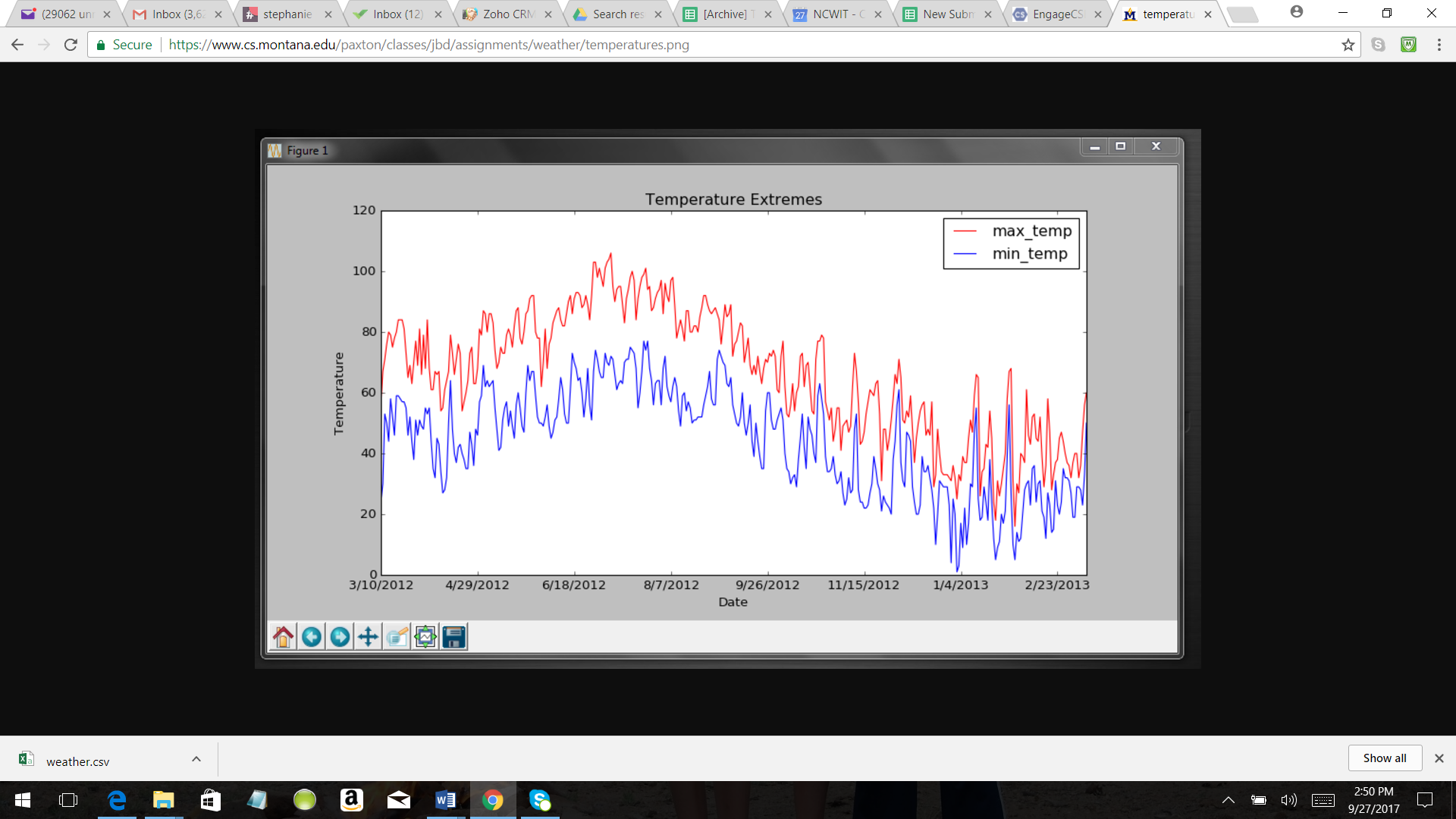 